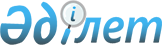 З.Қ.Тұрысбековті Қазақстан Республикасының Мемлекеттік қызмет істері агенттігінің төрағасы етіп тағайындау туралыҚазақстан Республикасы Президентінің 2005 жылғы 14 қазандағы N 1658 Жарлығы

      Зауытбек Қауысбекұлы Тұрысбеков Қазақстан Республикасының Мемлекеттік қызмет істері агенттігінің төрағасы болып тағайындалсын, ол Қазақстан Республикасы Ішкі істер министрі қызметінен босатылсын.        Қазақстан Республикасының 

      Президенті 
					© 2012. Қазақстан Республикасы Әділет министрлігінің «Қазақстан Республикасының Заңнама және құқықтық ақпарат институты» ШЖҚ РМК
				